03.02.2022. Задание по ИКТ для МО III:Открываем онлайн-редактор MIDI https://signal.vercel.app/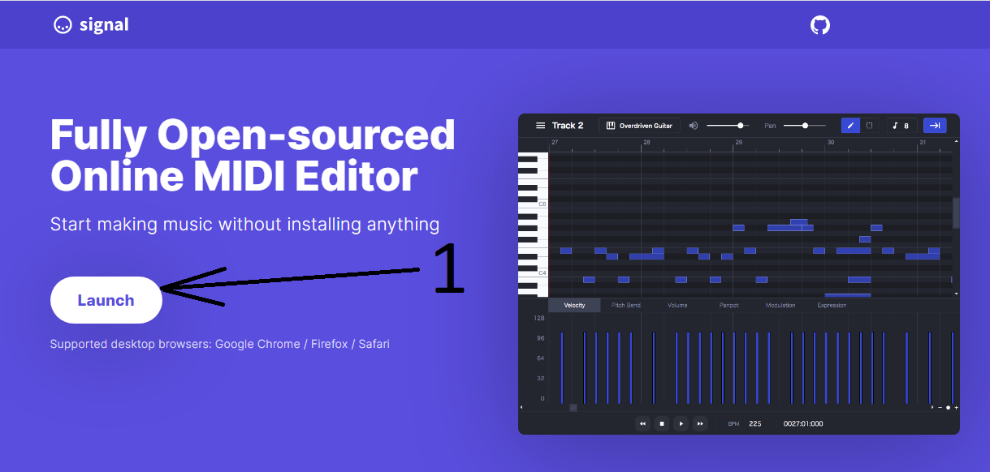 Выбираем канал 1Вписываем название (например, Мелодия) – ОК.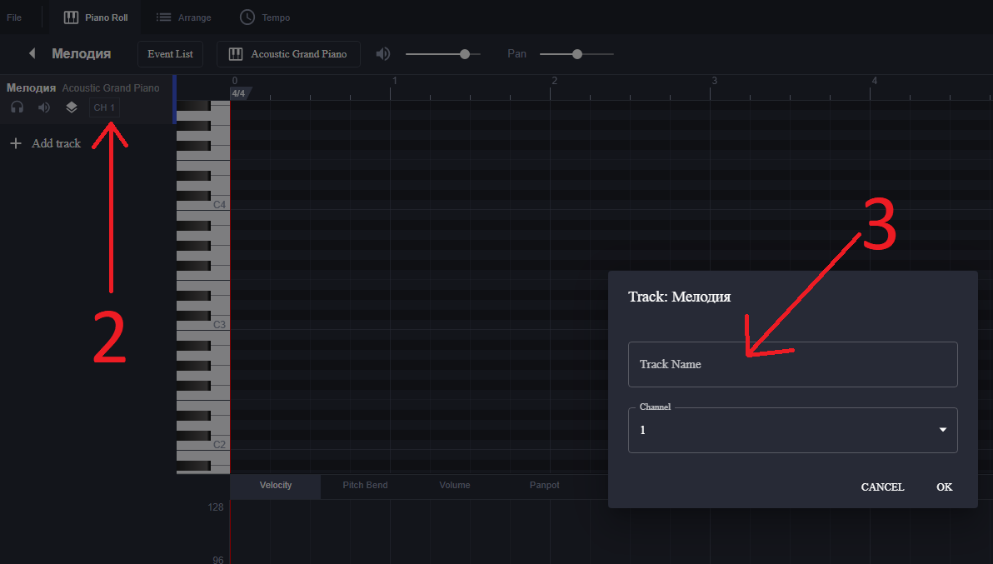 Выбираем размер такта (двойной клик ЛМ)Меняем по необходимости размер - ОК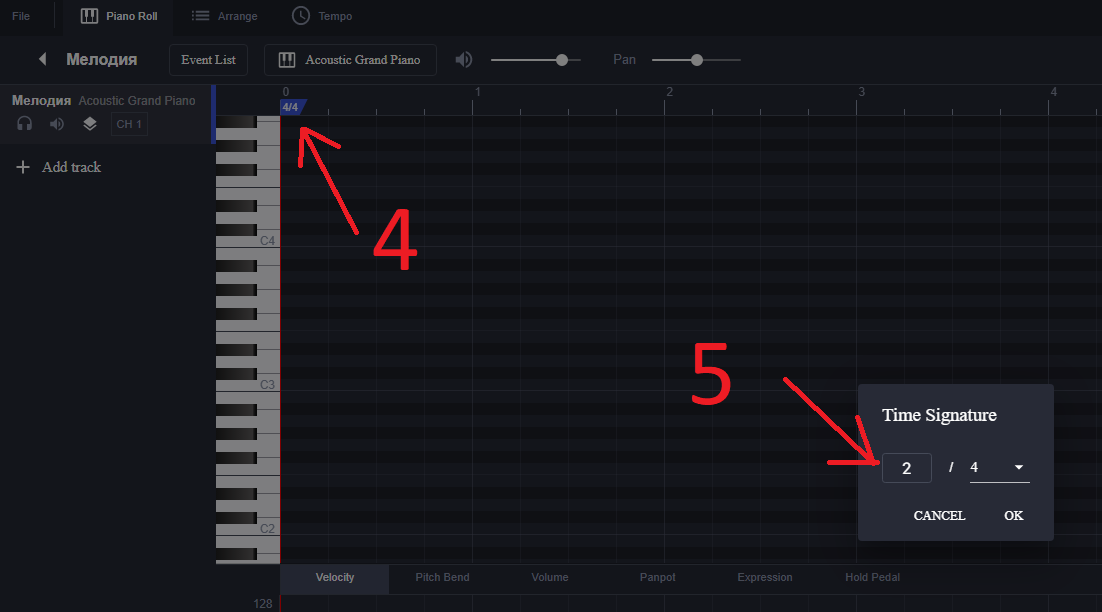 Выбираем инструментИзменяем инструмент по желанию – ОК.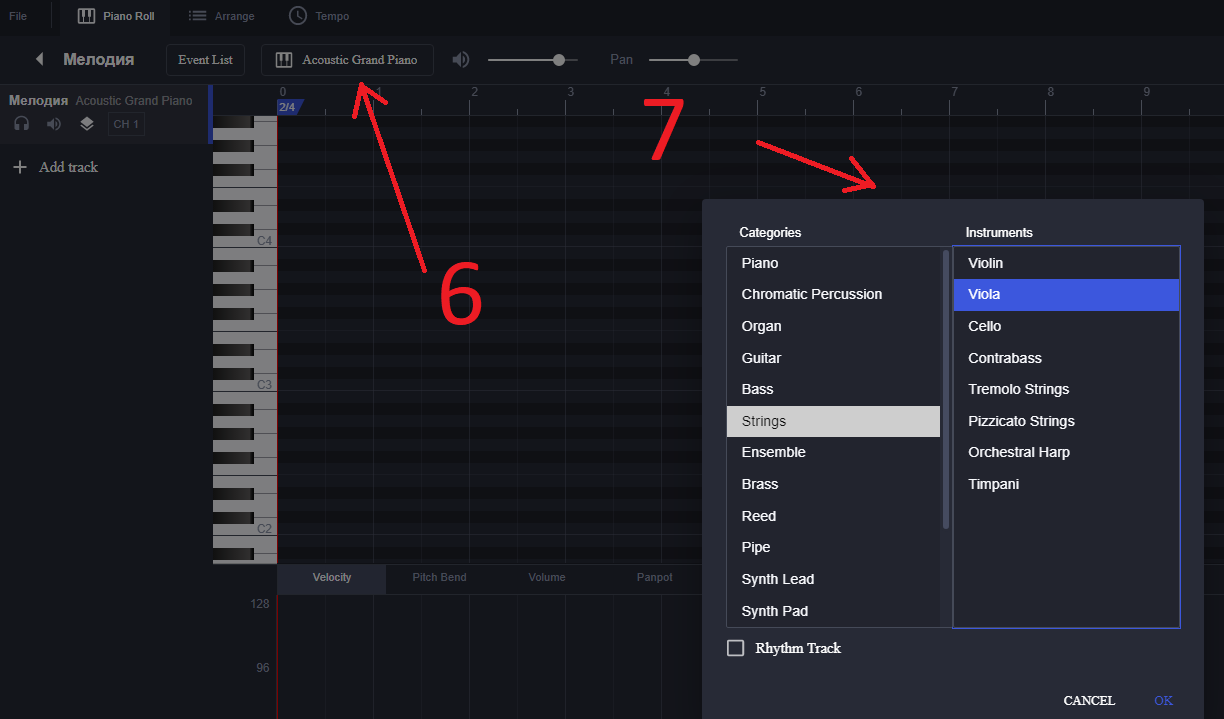 Прописываем простейшую мелодию из 8 тактов.Например: 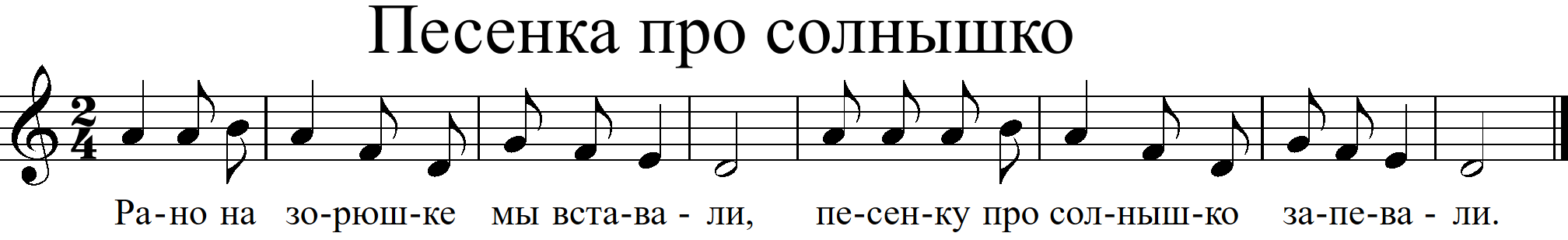 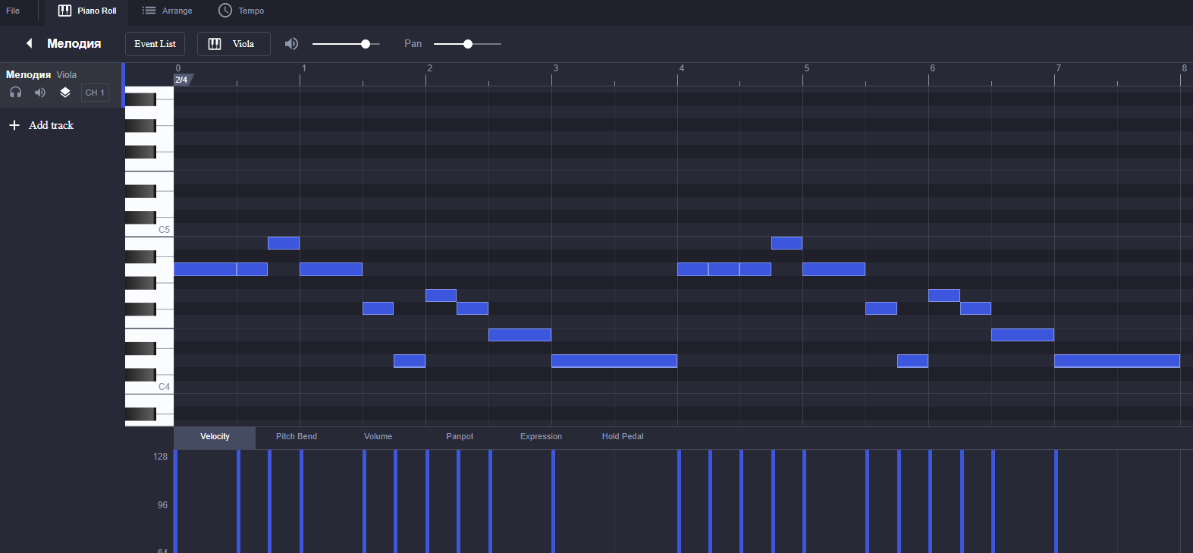 Сохраняем в формате MIDI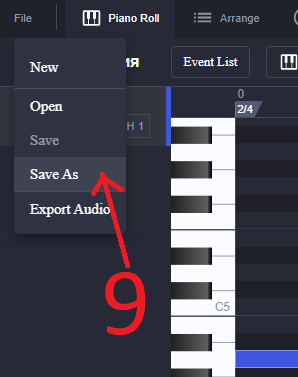 